You Are Invited To AUsed Adventist Book Sale AtVillage Adventist Elementary SchoolApril 8 from 10am-4pm At409 W Mars St, Berrien Springs, MI 49103Used Adventist Book Sale Sunday, April 8, 10am-4pm. There will be about 7,000 used book for sale. If you are looking for something specific, John Segar is encouraging you to call him in advance at (269) 781-6379. Part of the proceeds will go to the Village Adventist Elementary School. We will have a large assortment of used Adventist books including:DoctrinalEllen G. White books Story booksBible Story/Uncle Arthur Bedtime StorySDA Bible CommentarySong BooksCook Books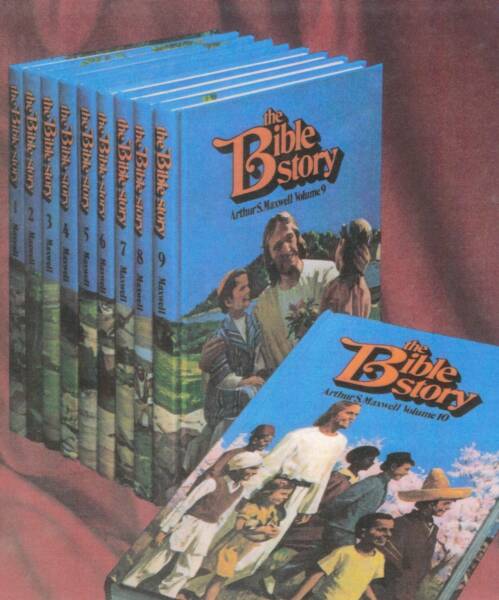 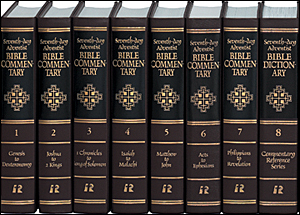 You Are Invited To AUsed Adventist Book Sale AtVillage Adventist Elementary SchoolApril 8 from 10am-4pm At409 W Mars St, Berrien Springs, MI 49103Used Adventist Book Sale Sunday, April 8, 10am-4pm. There will be about 7,000 used book for sale. If you are looking for something specific, John Segar is encouraging you to call him in advance at (269) 781-6379. Part of the proceeds will go to the Village Adventist Elementary School. We will have a large assortment of used Adventist books including:DoctrinalEllen G. White books Story booksBible Story/Uncle Arthur Bedtime StorySDA Bible CommentarySong BooksCook Books